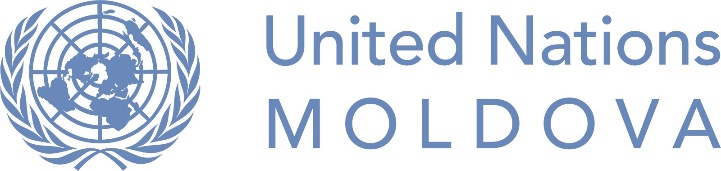 PROGRAMUL DE STAGII ONU ÎN MOLDOVA PENTRU PERSOANE DIN GRUPURI MAI PUȚIN REPREZENTATEEdiția a III-a(lansat la 4 Mai 2018)Obiectivul Programului A oferi femeilor și bărbaților din grupurile mai puțin reprezentate oportunitatea de a obține experiență de lucru cu ONU pentru a-și spori competitivitatea în cadrul concursurilor de angajare sau oportunităților de consultanță ale ONU. Descrierea ProgramuluiÎn cadrul acestui Program femeile și bărbații din grupurile mai puțin reprezentate vor avea posibilitate de a efectua un stagiu de 3-6 luni în agențiile/entitățile ONU prezente în Moldova pentru a acumula experiență în domeniile relevante ale activității ONU. Candidații vor fi identificați în urma unui proces competitiv, în baza cererilor depuse.Depunerea unei cereri Femeile și bărbații din grupurile sub-reprezentate sunt solicitați să depună următorul pachet minim de documente:- Scrisoare de motivare / intenție explicând de ce aplicantul își dorește o anumită poziție de stagiar (care trebuie să fie specificată) și cum aceasta îl/o poate ajuta la realizarea obiectivelor sale privind cariera viitoare/sau dezvoltarea personală (la fel făcând referință la apartenența la un grup sub-reprezentat anumit, și orice dificultăți eventuale întâlnite la ocuparea în câmpul muncii sau studii din cauza apartenenții la acest grup);- CV (descrierea studiilor și experienței precedente a candidatului/candidatei), menționând orice necesități speciale care urmează a fi acomodate la locul stagiului;- Opțional, Scrisori de recomandare din partea organizațiilor neguvernamentale care reprezintă interesele grupurilor sub-reprezentate relevante.  Documentele urmează a fi depuse în limba Română sau Rusă sau Engleză.Documente adiționale ar putea fi solicitate pentru unele poziții de stagiar anunțate, conform Termenilor de Referință respectivi.  Procedura de aplicare și de evaluare Documentele menționate mai sus urmează a fi depuse:fie electronic prin e-mail la următoarea adresă: xenia.siminciuc@one.un.org;  sau tipărite pe hârtie (în plic sigilat) prin poștă sau în persoană la următoarea adresă:Casa  ONU/ UN House, str. 31 August 131,Chișinău, MD-2012, MoldovaToate pachetele de aplicare trebuie să specifice clar (în subiectul mesajului transmis prin e-mail sau pe plic în cazul depunerii versiunii pe hârtie): titlul poziției de stagiar, și numele Agenției ONU care oferă stagiul relevant (acestea sunt menționate în toți Termenii de Referință).O persoană poate prezenta o cerere pentru una sau mai multe poziții de stagiar/stagiară anunțate.    Termenul limită de depunere a pachetelor de aplicare este – 20 mai 2018, 18:00 ora Chișinăului.Documentele vor fi revizuite de un  comitet de evaluare format din reprezentanți ai agențiilor relevante ONU, și toți candidații preselectați vor fi contactați în decurs de două săptămâni pentru un eventual interviu.    